Инструкция по Бизнес ПроцессуПНИР001: Автоматизация процессов ввода и обработки данных по прикладным научным исследованиям и разработкам(ПНИР)Инструкция по БП Н10010 210912Проект “Автоматизация учетных задач ДНИР ”Автор:	  	Мирошников Е.Н.Дата создания:	  	30 октября 2012 г.Последнее изменение:            Версия:			0.1Статус:			ПроектУтверждено:Руководитель проекта от Заказчика		«___»______________201  г. _____________ Руководитель проекта от Исполнителя		«___»______________201  г. _____________  Контроль за изменениями документаЗапись измененийСОДЕРЖАНИЕ Соглашения об обозначениях(К) – Нажать клавишу на клавиатуре, либо кнопку на экране, (М) – Выбрать пункт меню(З) – Перейти на закладку(Э) - Экран> - продолжение навигации(Т)- выбрать положение Точки-переключателя(Г)- установить Галку-флаг(И) - Иконка(П)– выбрать Пункт Списка1. Вход в систему ИС-ПРОДля работы в системе ИС-ПРО (рабочая версия)  необходимо иметь подключённый сетевой диск «M». Открыть программу «Мой компьютер» на рабочем столе и посмотреть наличие диска «M» (Если диски подключены, то перейти к пункту 1.3).1.1.	Подключение к диску MПодключение временного пользователяС «Рабочего стола» Вашего компьютера необходимо запустить иконку «Мой компьютер», далее кликнуть мышью на диск «M». Ввести «логин» (стоит по умолчанию) и «пароль».Логин(имя):	tmp_bestuserПароль:	1478963Подключение штатного пользователяПодключение штатного пользователя системы ИС-ПРО (внесенного в группу IT IS-PRO user) происходит автоматически.1.2.	Проверка подключения к диску MНа «Рабочем столе» Вашего компьютера должна быть активна «иконка» системы ИС-ПРО .      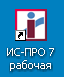 Для проверки подключения к диску «M» нажать клавишу «F5». Иконка системы ИС-ПРО должна иметь следующий вид  1.3.	Запуск системы ИС-ПРО-	кликнуть мышью на икону         на рабочем столе компьютера-	ввести своё имя пользователя и пароль.Например: 	Имя:       ДНИР_02 Пароль:  ***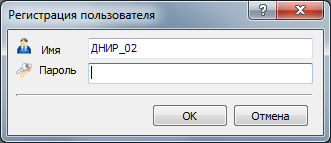 2. Работа с договорами в системе ИС-ПРО2.1.	Место ввода в системеДля ввода данных по тематическому плану в системе ИС-ПРО необходимо:Войти в меню (М) «Картотека учета договоров»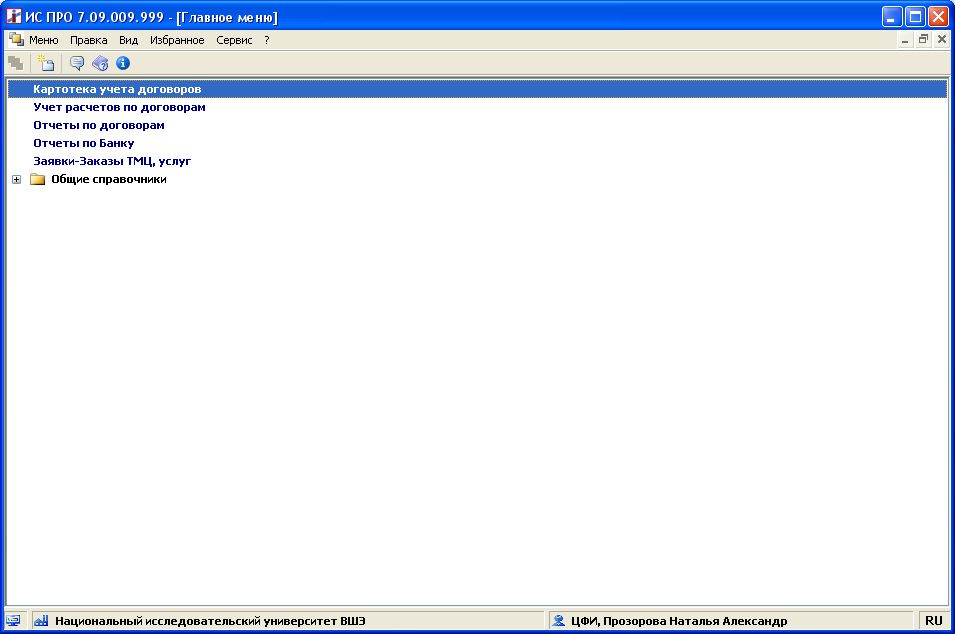 (Э) Меню системы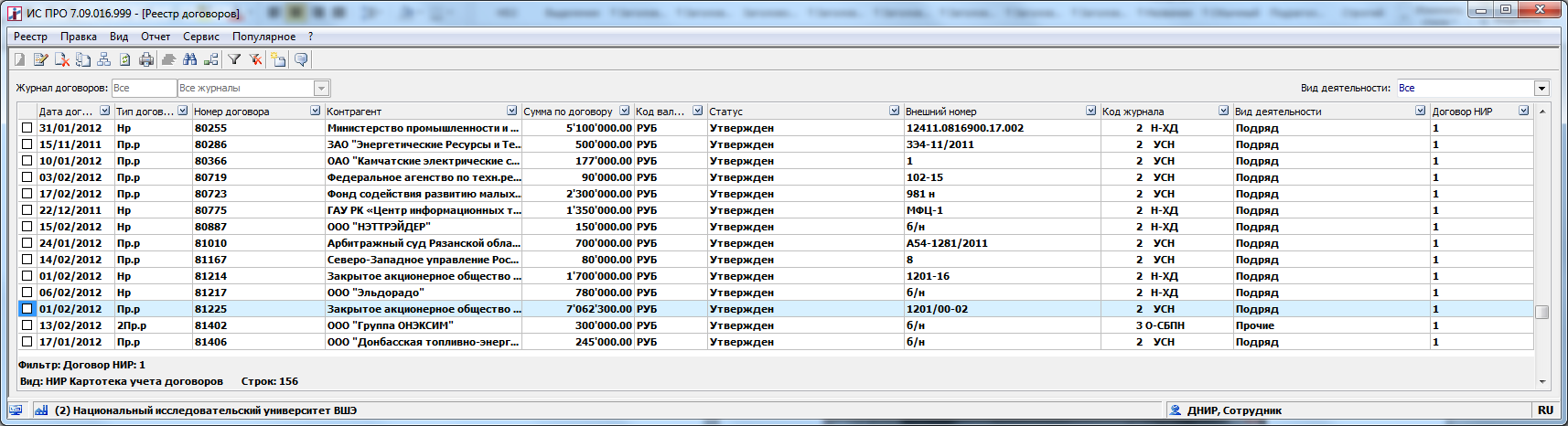 (Э) Реестр договоровВ (П) Вид деятельности по умолчанию - «Все» В (П) Журнал по умолчанию  выбирается пользователем «Все» Выбрать вид реестра  нажав комбинацию клавиш (К) «Ctrl-0»Из раскрывшегося списка выбрать (М)  «90 |НИР Картотека учета договоров»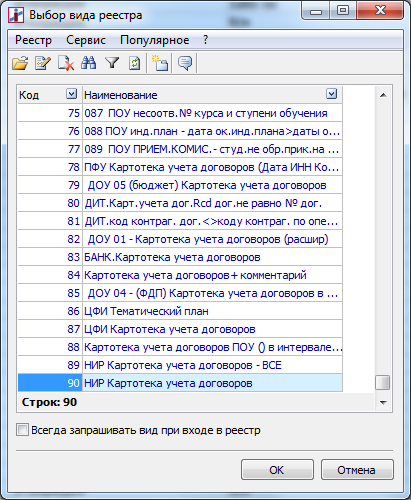 И нажать клавишу (К) «ОК»Система отобразит на экране реестр договоров ПНИР. Для отображения всех доступных договоров необходимо выбрать (М)  «89 |НИР Картотека учета договоров - ВСЕ»2.2.	Ввод данных в карточку договора2.2.1.	Поиск договораДля поиска договора в реестре договоров нужно мышкой встать в поле, по которому будет производиться поиск. Например, ищем по полю «Номер договора».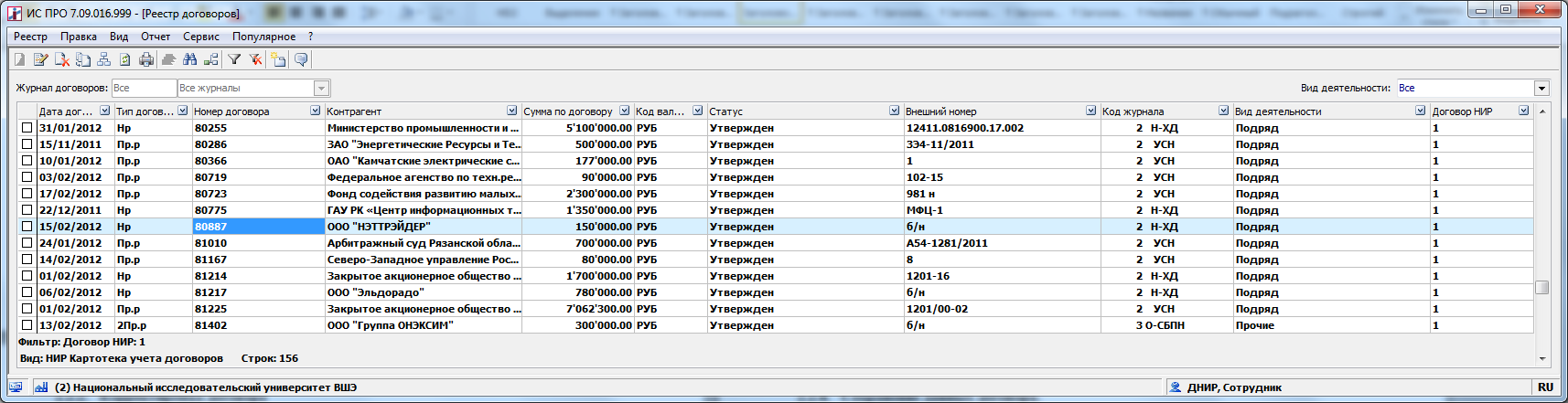 Набираем на клавиатуре искомый документ. Например  «80887». Курсор встанет на позицию искомого договора. 2.2.2.	Ввод и корректировка полей пользователя договораДля ввода данных необходимо позиционировать курсор на нужный договор и открыть его,   нажав клавишу (К) «Enter»  или двойным щелчком мышки.  Перейти на закладку (З)  «Поля пользователя»: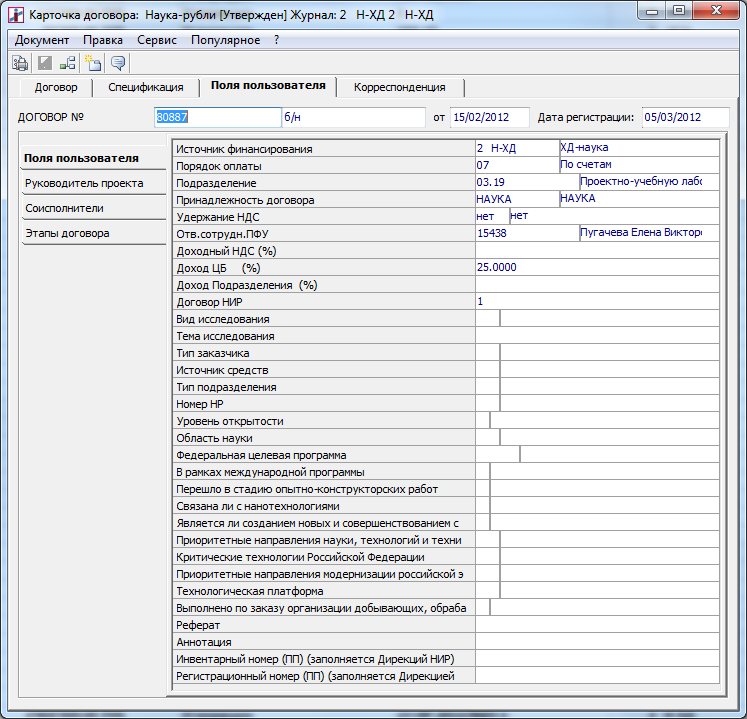 (Э) Поля пользователя договораВ раскрывшемся списке «полей пользователя» необходимо заполнить следующие поля:Вид исследования*Тема исследования *Тип заказчика*Источник средств* Наименование подразделения-исполнителя*Тип подразделения*Номер НР*Уровень открытости*Область науки*Федеральная целевая программа* В рамках международной программы*Связана ли с нанотехнологиями*Является ли созданием новых и совершенствованием существующих продуктов и технологических процессов*Приоритетные направления науки, технологий и техники РФ*Критические технологии Российской Федерации*Приоритетные направления модернизации российской экономики *Технологическая платформа* Вид продукции и услуг (по видам экономической деятельности) - копируется из справочника по ссылке http://www.registrator-company.ru/okved/  Коды по классификатору ELibrary - копируются из справочника по ссылке http://portal.hse.ru/newp/kat1Выполнено по заказу организации добывающих, обрабатывающих производств, по производству и распределению электроэнергии, газа, воды*Перешло в стадию опытно-конструкторских работ*Реферат (имя файла пользователя RNNNNNN.doc для реферата, где NNNNNN –номер договора ИС-ПРО)Аннотация (имя файла пользователя ANNNNNN.doc для аннотации, где NNNNNN –номер договора ИС-ПРО)Инвентарный номер (заполняется Дирекций НИР)Регистрационный номер (заполняется Дирекцией НИР)Поля, имеющие подключенный справочник (помечены *)  заполняются путем выбора значений из текущего справочника.Для открытия справочника  нажать клавишу (К) «F3» или нажать мышкой на указатель  на строке ввода в правой части поля. 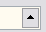 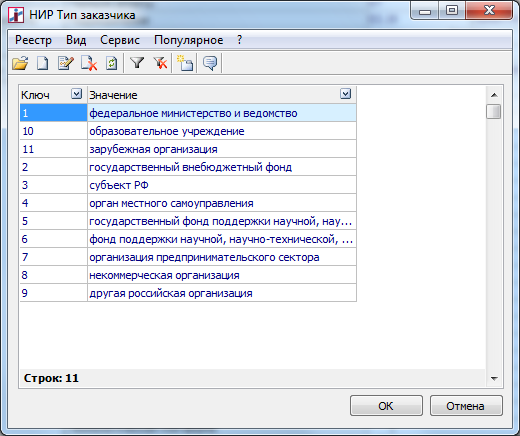 В раскрывшемся справочнике выбрать нужное значение и нажать клавишу (К) «Enter» -Ввод  или кнопку «ОК». 2.2.3.	Ввод данных в реестры пользователя договора.Для заполнения реестра пользователя выбрать необходимый реестр в (Э) Поля пользователя договора: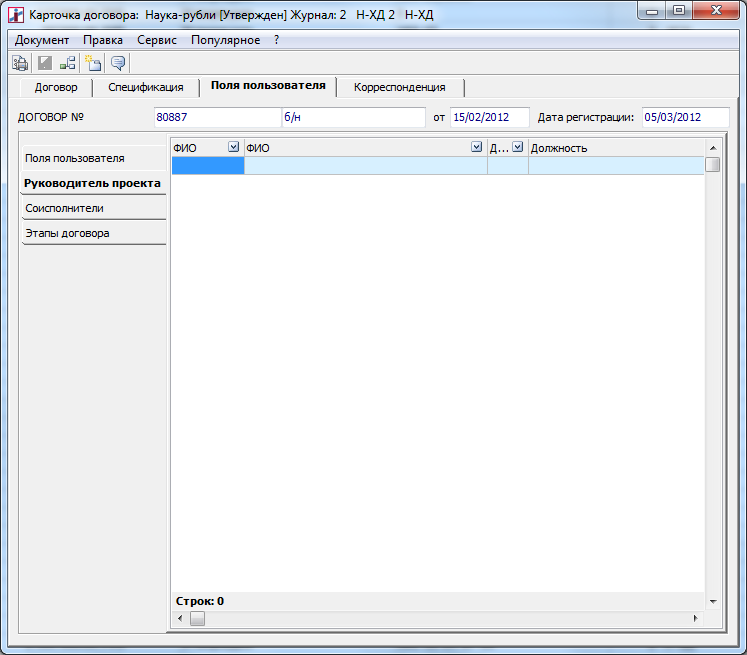 И нажать клавишу (К) «Ins» - Вставить. При этом открывается окно для ввода записи реестра: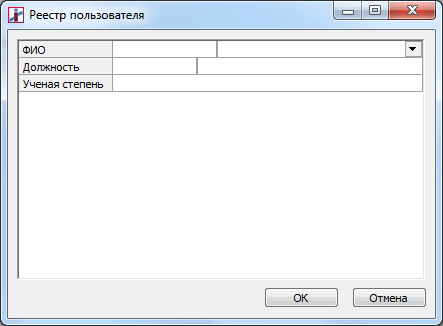 (Э) Ввод записи в реестр пользователяПеремещая курсор по строкам, заполнить поля записи реестра. После нажатия кнопки «ОК» запись отразится в реестре: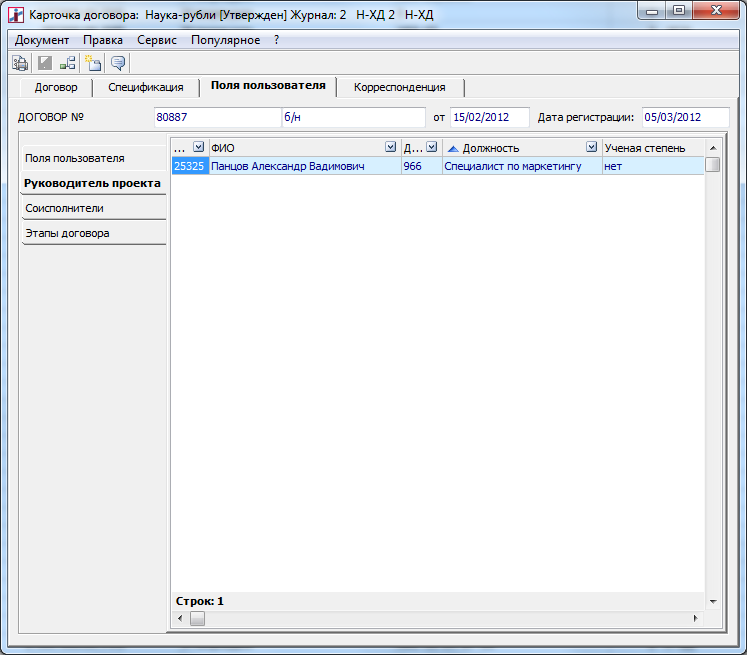 Корректировать запись реестра можно нажатием клавиши (К) «F4».2.2.4.	Сохранение данных договора.В карточке договора можно нажать (К) «F2» (или пиктограмма )  или выйти из системы по (К) «Esc» , ответив «да» на вопрос о сохранении данных - данные договора запомнятся в системе.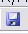 2.3.	Просмотр и печать отчетов.Для просмотра карточки ПНИР откройте  договор  (п.2.2.2.) и нажмите клавишу (К) «F9». На экране появится меню отчетов: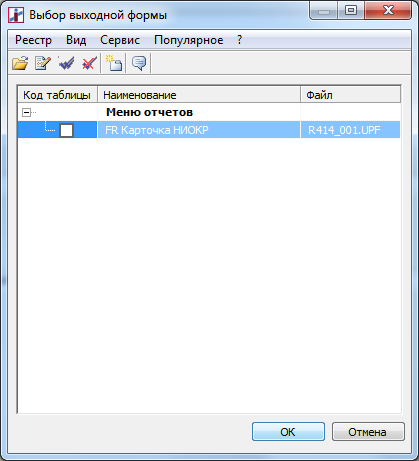 (Э) Меню отчетов карточки договораВ этом меню нажать кнопку (К) «ОК». На экране будет отражена карточка договора, которую можно распечатать (К) «F9» или сохранить  в EXEL-файл (К) «Ctrl-L», который можно сохранить или распечатать штатными средствами программы EXEL.  Для печати отчетов (Приложение 3 и Приложение 4) действия аналогичны. Только вызывать меню отчетов необходимо из реестра договоров.2.4.	Выход в главное меню	Выход в главное меню осуществляется нажатием (К) «Esc» (или пиктограммы  ), отвечая при этом на вопрос о сохранении данных («Да» или «Нет»). 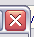 3. Завершение работы Как обычное завершение приложения в системе Windows – нажатие кнопки оконного меню  .ДатаАвторВерсияКраткое содержание изменений30.10.2012Мирошников Е.Н.0.1Создание документа 